Office of Financial Aid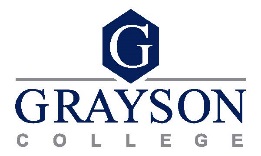 DEPENDENCY OVERRIDE REQUESTfinancialaid@grayson.edu ▪ Fax: (903) 463-3908Applicant InformationApplicant InformationApplicant InformationApplicant InformationApplicant InformationName:Name:Name:Name:Name:Date of birth:Date of birth:Phone:Phone:Student ID:Current address:Current address:Current address:Current address:Current address:City:City:State:State:ZIP Code:Email address:Email address:Email address:Email address:Email address:Definition of Independent Student from Department of EducationDefinition of Independent Student from Department of EducationDefinition of Independent Student from Department of EducationDefinition of Independent Student from Department of EducationDefinition of Independent Student from Department of EducationBorn before January 1, 1992Married as of the date of the FAFSA applicationWorking on a degree beyond a bachelor’s degree, such as a master’s or doctorateActive duty in Armed forces (for other than training purposes)Veteran of Armed Forces (must provide documentation)Children that live with you and will receive more than ½ of their support from you July 1, 2016 thru June 30, 2017.Dependents (other than children) that live with you and who will receive more than ½ of their support from you July 1, 2016 thru June 30, 2017.Born before January 1, 1992Married as of the date of the FAFSA applicationWorking on a degree beyond a bachelor’s degree, such as a master’s or doctorateActive duty in Armed forces (for other than training purposes)Veteran of Armed Forces (must provide documentation)Children that live with you and will receive more than ½ of their support from you July 1, 2016 thru June 30, 2017.Dependents (other than children) that live with you and who will receive more than ½ of their support from you July 1, 2016 thru June 30, 2017.Born before January 1, 1992Married as of the date of the FAFSA applicationWorking on a degree beyond a bachelor’s degree, such as a master’s or doctorateActive duty in Armed forces (for other than training purposes)Veteran of Armed Forces (must provide documentation)Children that live with you and will receive more than ½ of their support from you July 1, 2016 thru June 30, 2017.Dependents (other than children) that live with you and who will receive more than ½ of their support from you July 1, 2016 thru June 30, 2017.Born before January 1, 1992Married as of the date of the FAFSA applicationWorking on a degree beyond a bachelor’s degree, such as a master’s or doctorateActive duty in Armed forces (for other than training purposes)Veteran of Armed Forces (must provide documentation)Children that live with you and will receive more than ½ of their support from you July 1, 2016 thru June 30, 2017.Dependents (other than children) that live with you and who will receive more than ½ of their support from you July 1, 2016 thru June 30, 2017.Born before January 1, 1992Married as of the date of the FAFSA applicationWorking on a degree beyond a bachelor’s degree, such as a master’s or doctorateActive duty in Armed forces (for other than training purposes)Veteran of Armed Forces (must provide documentation)Children that live with you and will receive more than ½ of their support from you July 1, 2016 thru June 30, 2017.Dependents (other than children) that live with you and who will receive more than ½ of their support from you July 1, 2016 thru June 30, 2017.If you did not check any of the above you are considered aDependent Student by the Department of Education.If you did not check any of the above you are considered aDependent Student by the Department of Education.If you did not check any of the above you are considered aDependent Student by the Department of Education.If you did not check any of the above you are considered aDependent Student by the Department of Education.If you did not check any of the above you are considered aDependent Student by the Department of Education.Documents Required for Dependency OverrideDocuments Required for Dependency OverrideDocuments Required for Dependency OverrideDocuments Required for Dependency OverrideDocuments Required for Dependency Override□ Student letter detailing the mitigating circumstances that make the student independent from their parents. Student letter detailing the mitigating circumstances that make the student independent from their parents. Student letter detailing the mitigating circumstances that make the student independent from their parents. Student letter detailing the mitigating circumstances that make the student independent from their parents. □ Court appointed Guardianship documentation or two statements (on letterhead with address and phone numbers) from professionals (teacher, counselor, clergy, or social worker) that can verify the non-parental contact of the student. Court appointed Guardianship documentation or two statements (on letterhead with address and phone numbers) from professionals (teacher, counselor, clergy, or social worker) that can verify the non-parental contact of the student. Court appointed Guardianship documentation or two statements (on letterhead with address and phone numbers) from professionals (teacher, counselor, clergy, or social worker) that can verify the non-parental contact of the student. Court appointed Guardianship documentation or two statements (on letterhead with address and phone numbers) from professionals (teacher, counselor, clergy, or social worker) that can verify the non-parental contact of the student. □ Completed FAFSA or Student Aid Report(SAR)Completed FAFSA or Student Aid Report(SAR)Completed FAFSA or Student Aid Report(SAR)Completed FAFSA or Student Aid Report(SAR)□ Copy of your 2015 IRS tax transcripts with W2’s and/or 1099’s. www.irs.gov/800-829-1040Copy of your 2015 IRS tax transcripts with W2’s and/or 1099’s. www.irs.gov/800-829-1040Copy of your 2015 IRS tax transcripts with W2’s and/or 1099’s. www.irs.gov/800-829-1040Copy of your 2015 IRS tax transcripts with W2’s and/or 1099’s. www.irs.gov/800-829-1040□Documentation from physician confirming condition and approximate due date, if a child will be born between July 1, 2016 and Jun 30, 2017.Documentation from physician confirming condition and approximate due date, if a child will be born between July 1, 2016 and Jun 30, 2017.Documentation from physician confirming condition and approximate due date, if a child will be born between July 1, 2016 and Jun 30, 2017.Documentation from physician confirming condition and approximate due date, if a child will be born between July 1, 2016 and Jun 30, 2017.□Death of parent/parents, a copy of death certificate(s)Death of parent/parents, a copy of death certificate(s)Death of parent/parents, a copy of death certificate(s)Death of parent/parents, a copy of death certificate(s)Your application will not be processed until you have provided all necessary documentation.Your application will not be processed until you have provided all necessary documentation.Your application will not be processed until you have provided all necessary documentation.Your application will not be processed until you have provided all necessary documentation.Your application will not be processed until you have provided all necessary documentation.Average processing time for a Dependency Override is 4-6 weeks. Dependency Overrides will not be processed during late registration.Average processing time for a Dependency Override is 4-6 weeks. Dependency Overrides will not be processed during late registration.Average processing time for a Dependency Override is 4-6 weeks. Dependency Overrides will not be processed during late registration.Average processing time for a Dependency Override is 4-6 weeks. Dependency Overrides will not be processed during late registration.Average processing time for a Dependency Override is 4-6 weeks. Dependency Overrides will not be processed during late registration.WARNING: According to the Department of Education, the following is not considered when evaluating dependency overrides:Not being claimed on your parents tax returnsNot living with your parentsFinancial independenceConservatorshipWARNING: According to the Department of Education, the following is not considered when evaluating dependency overrides:Not being claimed on your parents tax returnsNot living with your parentsFinancial independenceConservatorshipWARNING: According to the Department of Education, the following is not considered when evaluating dependency overrides:Not being claimed on your parents tax returnsNot living with your parentsFinancial independenceConservatorshipWARNING: According to the Department of Education, the following is not considered when evaluating dependency overrides:Not being claimed on your parents tax returnsNot living with your parentsFinancial independenceConservatorshipWARNING: According to the Department of Education, the following is not considered when evaluating dependency overrides:Not being claimed on your parents tax returnsNot living with your parentsFinancial independenceConservatorshipStudent Signature:Student Signature:Student Signature:Date:Date: